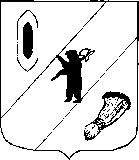 АДМИНИСТРАЦИЯ ГАВРИЛОВ-ЯМСКОГОМУНИЦИПАЛЬНОГО РАЙОНАПОСТАНОВЛЕНИЕ03.06.2019 № 623Об антитеррористической комиссииГаврилов-Ямского муниципального района (В ред. пост. Администрации Гаврилов-Ямского муниципального района от 25.11.2022 № 953)В соответствии с Положением об антитеррористической комиссии в муниципальном районе или городском округе Ярославской области, Регламентом антитеррористической комиссии в муниципальном районе или городском округе Ярославской области, утвержденных решением от 28.08.2018 года № 1 председателя антитеррористической комиссии в Ярославской области, Губернатора Ярославской области Д.Ю. Миронова, рекомендациями антитеррористической комиссии в Ярославской области, руководствуясь ст.26 Устава Гаврилов-Ямского муниципального района, АДМИНИСТРАЦИЯ МУНИЦИПАЛЬНОГО РАЙОНА ПОСТАНОВЛЯЕТ:1. Утвердить персональный состав антитеррористической комиссии Гаврилов-Ямского муниципального района (Приложение).2. Признать утратившими силу:- постановление Администрации Гаврилов-Ямского муниципального района от 24.10.2018 № 1189 «Об антитеррористической комиссии Гаврилов-Ямского муниципального района»;- постановление Администрации Гаврилов-Ямского муниципального района от 13.12.2018 № 1444 «О внесении изменений в постановление Администрации муниципального района от 24.10.2018 года № 1189».3. Контроль за исполнением постановления оставляю за собой.4. Опубликовать настоящее постановление в районной массовой газете «Гаврилов-Ямский вестник» и разместить на официальном сайте Администрации муниципального района в сети Интернет.5. Постановление вступает в силу с момента подписания.Глава муниципального района			                             А.А.КомаровПриложение к постановлению                                                  Администрации Гаврилов-Ямскогомуниципального районаот 03.06.2019 года № 623
(В ред. пост. Администрации Гаврилов-Ямского муниципального района от 25.11.2022 № 953) СОСТАВантитеррористической комиссии 
Гаврилов-Ямского муниципального районаСергеичев Андрей Борисович- Глава муниципального района,  председатель комиссииКомаров Алексей Александрович- начальник ОМВД России по Гаврилов-Ямскому району, заместитель председателя комиссии 
(по согласованию)Васильева Татьяна Яковлевна- специалист МУ «Многофункциональный центр управления Гаврилов-Ямского муниципального района», секретарь комиссииЧлены антитеррористической комиссии:Члены антитеррористической комиссии:Балакин Николай Юрьевич- заместитель начальника Ростовского филиала ФГКУ «Управление вневедомственной охраны войск Национальной гвардии России по Ярославской области» (по согласованию)Забаев Андрей Александрович- первый заместитель Главы Администрации муниципального районаПономарев Максим Сергеевич- сотрудник отделения УФСБ России по Ярославской области в гор. Ростове (по согласованию)Смирнов Максим Александрович- заместитель начальника отдела надзорной деятельности и профилактической работы по Ростовскому, Борисоглебскому, Гаврилов-Ямскому районам управления надзорной деятельности и профилактической работы ГУ МЧС России по Ярославской области (по согласованию)Мазилов Анатолий Алексеевич- Председатель Собрания представителей Гаврилов-Ямского муниципального района (по согласованию)